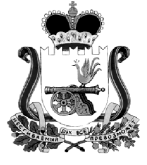 СОВЕТ ДЕПУТАТОВ ХИСЛАВИЧСКОГО ГОРОДСКОГОПОСЕЛЕНИЯ ХИСЛАВИЧСКОГО РАЙОНА СМОЛЕНСКОЙ ОБЛАСТИРЕШЕНИЕот 31.01.2019г.                                                                                                              №152Об утверждении тарифов на ЖБО для МУП «Жилкомсервис» п.Хиславичи Хиславичского района Смоленской областиВ соответствии с Федеральным законом от 06.10.2003 № 131-ФЗ «Об общих принципах организации местного самоуправления в Российской Федерации»,  Уставом Хиславичского городского поселения Хиславичского района Смоленской области и в связи с увеличением транспортных расходов вывоза ЖБО Совет депутатов Хиславичского городского поселения Хиславичского района Смоленской областиРЕШИЛ:1.Утвердить с 1 марта 2019 года для МУП «Жилкомсервис» п. Хиславичи Хиславичского района Смоленской области  тарифы на следующие услуги:Сбор и вывоз жидких бытовых отходов (ЖБО):- от населения:- 200р 00к за 1м3 (НДС не начисляется);- от организаций:- 340р.45к за 1м3 (НДС не начисляется).2.Признать утратившим силу решение Совета депутатов Хиславичского городского поселения №53 от 05.12.2016г. «Об утверждении тарифов на ЖБО и ТБО для МУП «Жилкомсервис» Хиславичского городского поселения Хиславичского района Смоленской области» с 1 марта 2019 года.3.Настоящее решение вступает в силу с 1 марта 2019 года.4.Опубликовать настоящее решение в газете «Хиславичские известия» и разместить на сайте Администрации муниципального образования «Хиславичский район» Смоленской области http://hislav.admin-smolensk.ru в сети ИнтернетГлава муниципального образованияХиславичского городского поселенияХиславичского района Смоленской области                                      О.Б.Маханек